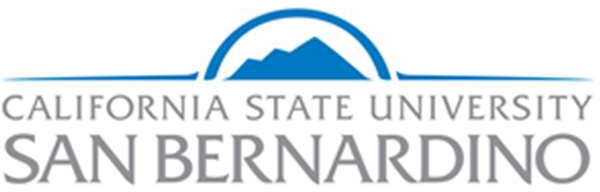 Division of Student Affairs Assessment Committee (A-Team)February 23, 2021AGENDA WITH MEETING NOTESParticipants:Edit List <<Melissa Acuna, Albert Angelo, Jasmine Bustillos, Natalie Cleary, Jackie Gardner, Tanika Gardner, Daria Graham, Veronica Guzman, Jesse Juarez, Jennifer Mersman, Pamela Moses, Avi Rodriguez, Ben Toubak, Conrad Valdez, Ashley Watterson, Shelby White, Jason Wimbley, Mike Wong>>See Teams for 2021 Zoom RecordingsUpdates and AnnouncementsVolunteers to organize brief ice-breakers for meetingsCheck in with Dr. Graham and Jackie on CCTCheck in on campus labs midstream assessment in DecemberCulture of Evidence Survey 2.0Link to pilot survey hereDo we want to administer again? 1) A-team to track growth from last year, and 2) wider audience this time to directors or everyone in division?Events TaggingProcess for being designated as a program, service, or event within an impact area/DLOHelps with better data collection in Coyote ConnectionHelps with better data analysis across DLO’s (see infographic piloted with PDC)Multistep model for being designated under a DLO:Was the purpose of the program/service/event to promote or enhance any components of the DLO?Do the outcomes for the program/service/event align to the DLO?Are you confident you could explain this connection to a student? Your supervisor?Campus Labs Student Affairs Assessment CredentialToday’s training: Focus Groups: An Underutilized Assessment Tool (55 minutes)Action ItemsDiscussion items for next meetingGoal 2 Discussion: measurement and reporting on outcomes (draft committee goals were used to inform sp discussions resulting in 3 objectives and corresponding outcomes). Areas of priority:  template and training on assessment plans, standard assessment training for division contingent on assessment handbook/glossary as support structure. Threshold levels of competency for this needs to be sketched out before training developed.  Upcoming Meetings:    Mar 9, 2021 09:00 AM    Mar 23, 2021 09:00 AM    Apr 6, 2021 09:00 AM    Apr 20, 2021 09:00 AM    May 4, 2021 09:00 AM    May 18, 2021 09:00 AM Upcoming trainings in Campus Labs CredentialLesson 5: Assessment Methods and Data CollectionMake Rubrics a Best Practice at Your Institution (53 min))Lesson 6: Analyzing Assessment Results and Research LiteracyAnalyzing Student Affairs Assessment Results (33 minutes)Assignment: Create and submit Assessment Project Plan using the "Assessment Project" template, available to download below (email to assessmentcredential@campuslabs.com). Lesson 7: Communicating and Using Assessment ResultsClosing the Loop on Student Affairs Assessment: Sharing and Using Assessment Results (37 min)Writing Assessment Reports (video) (42 min)Closing the Assessment Loop: Making Informed Decisions (47 min)Videos we skipped last yearA-Team MeetingVolunteer to coordinate kick-off activityFeb 9Conrad ValdezFeb 23Jasmine BustillosMar 9Mar 23Avi RodriguezApr 6Jason Wimbley and Jesse JuarezApr 20May 4May 18